Экологический проект «Покормим птичек»                                                           Выполнили воспитатели: Макарова С.В.                                                                                                                 Епанешникова Е.Стехнологическая карта проектаЭКОЛОГИЧЕСКИЙ ПРОЕКТ«ПОКОРМИМ ПТИЧЕК!»РЕАЛИЗАЦИЯ ПРОЕКТА.РАБОТА С ДЕТЬМИРассматривание ИЛЛЮСТРАЦИИ«Птицы нашего края»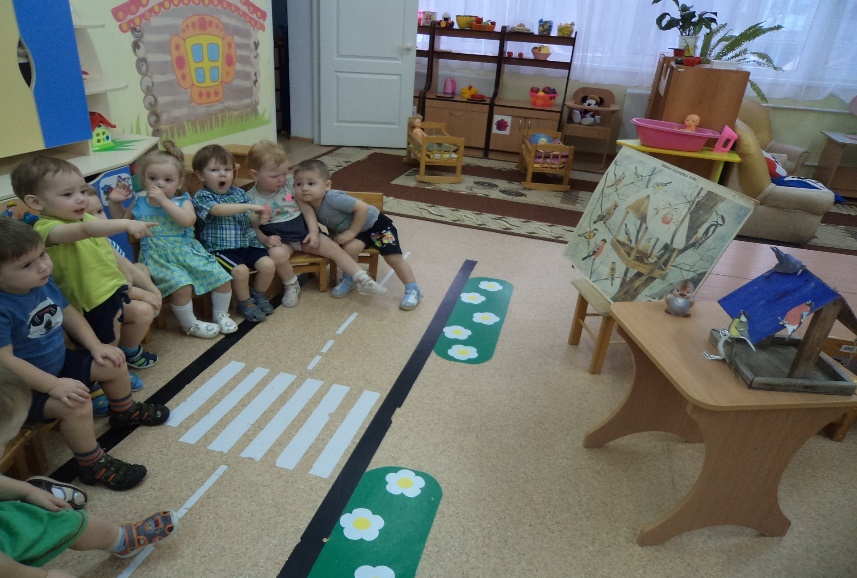 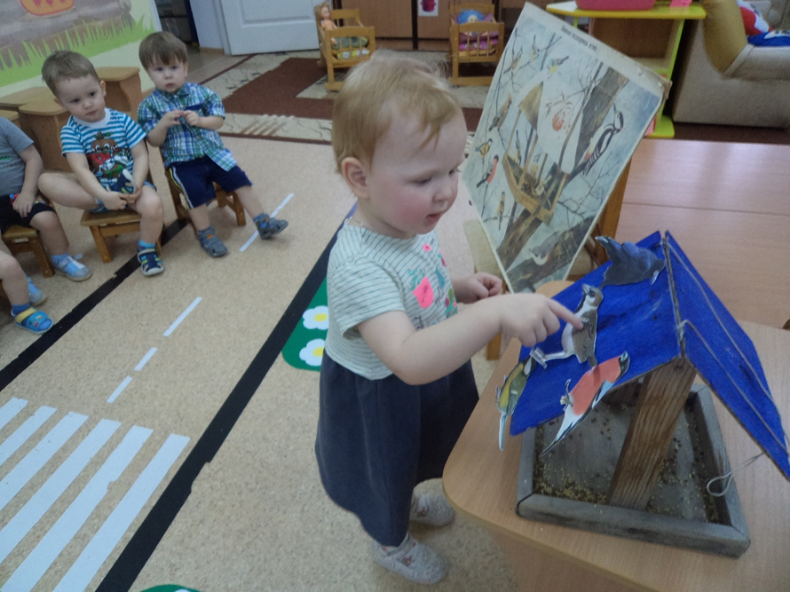                              «Покормим птичек»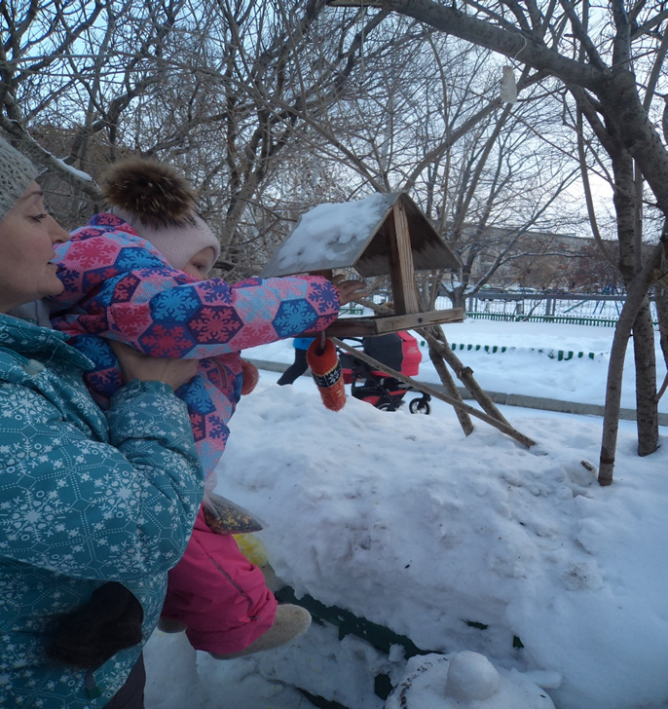 Синички, синички,
Красивые птички.
Семечки клюют,
Песенку поют!
Песенка ясна:
- К нам идет весна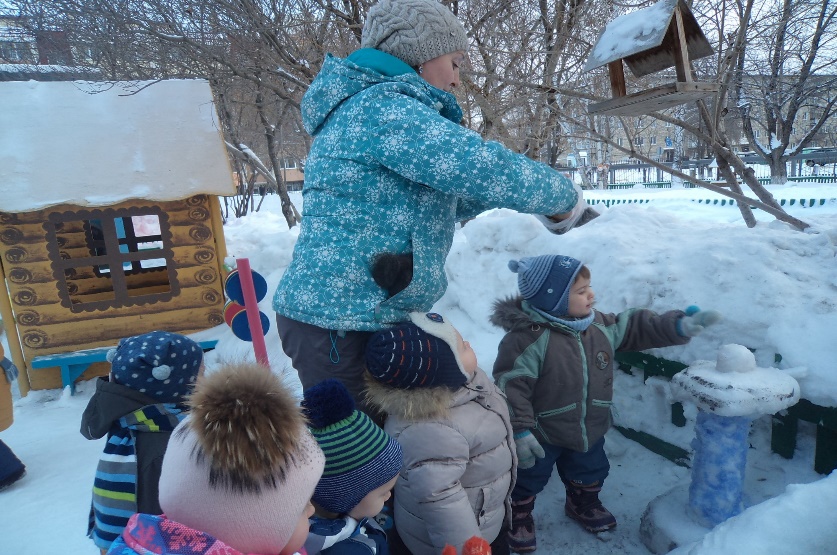  Лепка «Зернышки для птичек»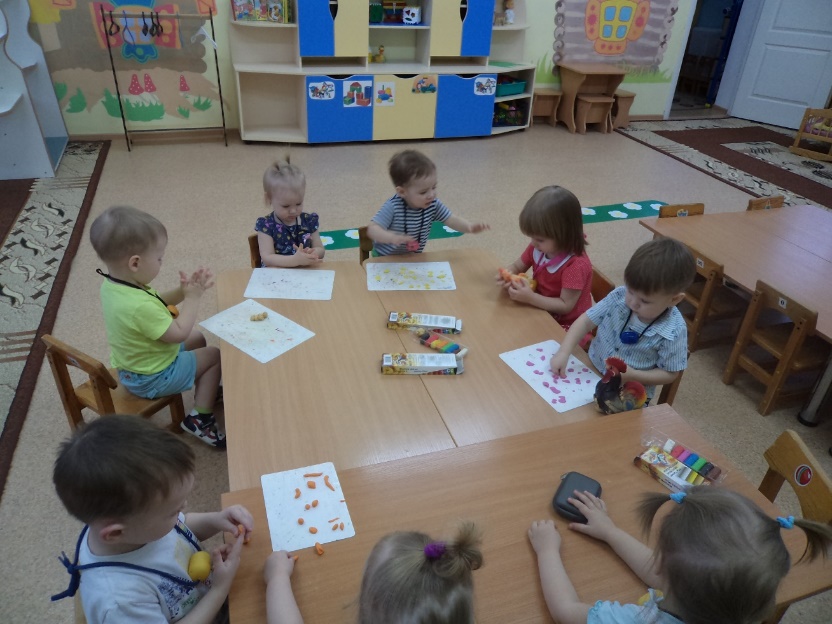 Подвижная игра «Наседка и Цыплята»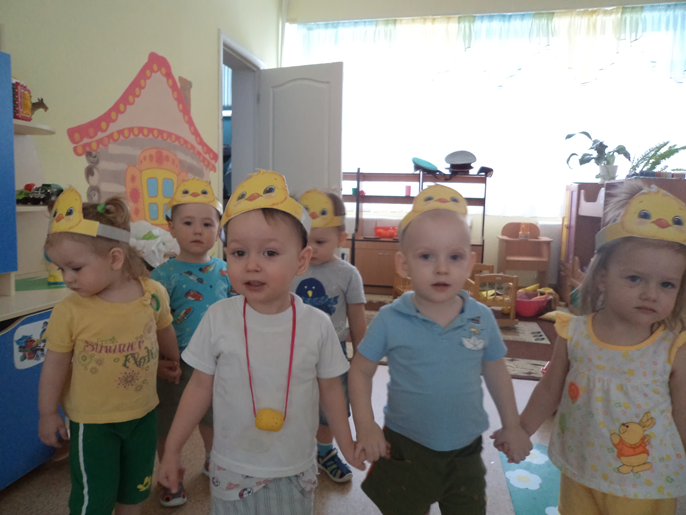 Милые ребятушки, Ко-ко-ко!Желтые цыпляточки, Ко-ко-ко!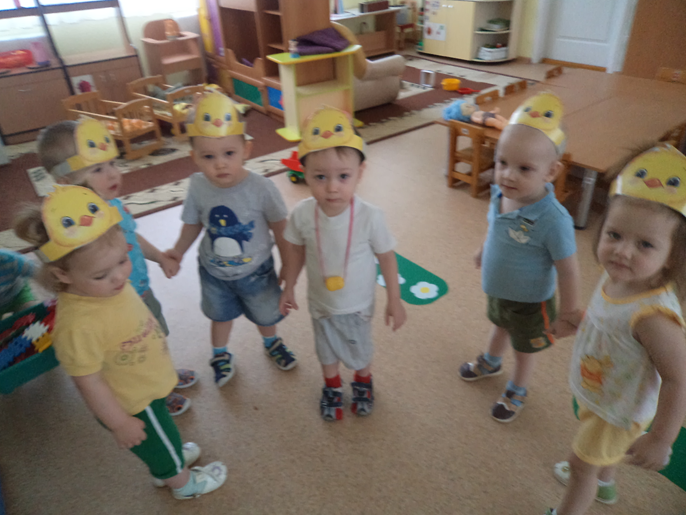 Выходите вы гулять,Крошки, червячков искать.Работа с родителями «Изготовление кормушек»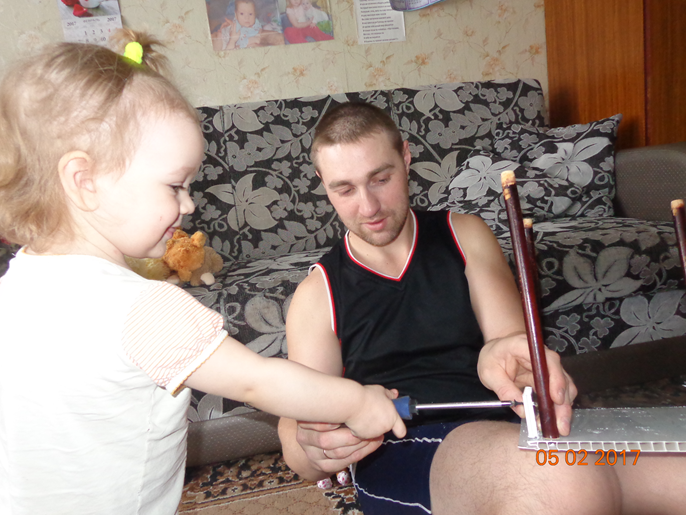 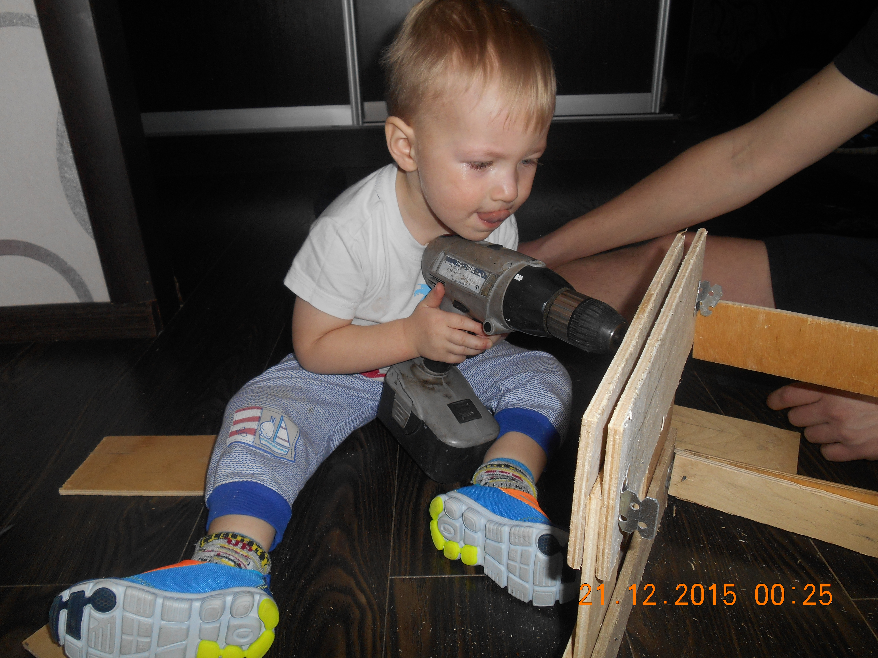 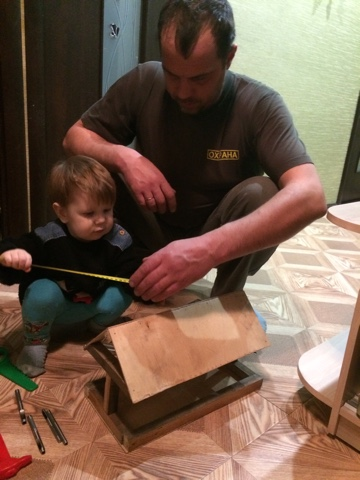 Содержание Пояснение Название проекта«ПОКОРМИМ ПТИЧЕК!»УчастникиВоспитатели, дети 1.8-2 лет, их родителиПериод  Краткосрочный (две недели)Основания для разработки проектаОбразовательная программа ДОУ Положение о проведении муниципального смотра-конкурса проектов по экологическому воспитанию.Актуальность проекта Отсутствие у детей систематизированных знаний об окружающем мире, о птицах, о необходимости заботиться о птицах зимой.ЦельФормирование представлений о птицах, как о живых существах в природе.Задачи 1. Познакомить детей с птицами (воробей, синица, снегирь, ворона), условиях их обитания, внешние признаки птиц, особенности внешнего строения, позволяющие летать.2. Учить внимательно слушать, формировать способность к диалогической речи, учить отвечать на вопросы словом и предложением, состоящем из 3-4 слов.3. Упражнять в звукоподражании.4. Обогащать и активизировать словарь по теме.5. Закрепить способ отрывания кусочка пластилина от целого куска.6. Воспитывать заботливое отношение к птицамПланируемый результат1) У детей сформирована система знаний о птицах.2) У детей появилось желание помочь птицам в трудное для них время.